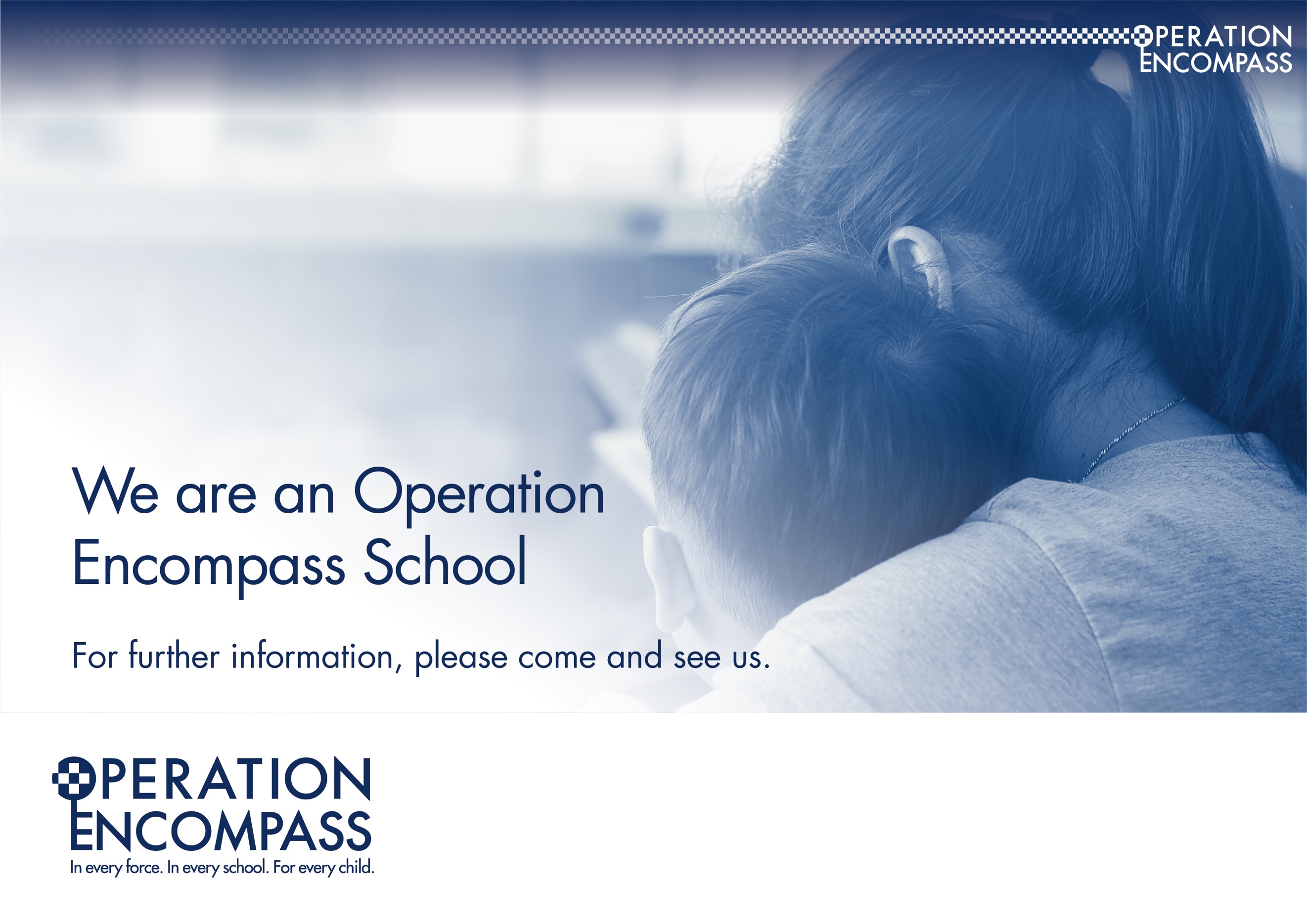 PUT SCHOOL LOGO HEREPUT POLICE FORCE LOGO HERE